Next Meeting: TBD Ambulance Service Area Advisory Committee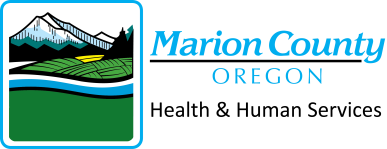 Date/Time: March 18th, 2024, 10:00-11:00amRemote Attendance: Microsoft TeamsFacilitator: Matt Neuvenheim   Recorder: Matt NeuvenheimAmbulance Service Area Advisory CommitteeDate/Time: March 18th, 2024, 10:00-11:00amRemote Attendance: Microsoft TeamsFacilitator: Matt Neuvenheim   Recorder: Matt NeuvenheimAmbulance Service Area Advisory CommitteeDate/Time: March 18th, 2024, 10:00-11:00amRemote Attendance: Microsoft TeamsFacilitator: Matt Neuvenheim   Recorder: Matt NeuvenheimAppointed:  Kyle Amsberry           Shawn Baird     Sherry Bensema     Mike Berger     Brian Butler      Frank Ehrmantraut          Danny Freitag           Melvin Peterson     Jim Walker      Stephanie McClung       Dan Mullen       Rebecca Shivers    Katrina Griffith                              Attendees:   David Patterson         Toni Grimes        Jordan Donat     Darrin George   Kevin Hendricks        Kyle McMann       Matt Neuvenheim       Jim Triewiler    Robert Dalke      Nicholas VanEpps                                                                             Appointed:  Kyle Amsberry           Shawn Baird     Sherry Bensema     Mike Berger     Brian Butler      Frank Ehrmantraut          Danny Freitag           Melvin Peterson     Jim Walker      Stephanie McClung       Dan Mullen       Rebecca Shivers    Katrina Griffith                              Attendees:   David Patterson         Toni Grimes        Jordan Donat     Darrin George   Kevin Hendricks        Kyle McMann       Matt Neuvenheim       Jim Triewiler    Robert Dalke      Nicholas VanEpps                                                                             Appointed:  Kyle Amsberry           Shawn Baird     Sherry Bensema     Mike Berger     Brian Butler      Frank Ehrmantraut          Danny Freitag           Melvin Peterson     Jim Walker      Stephanie McClung       Dan Mullen       Rebecca Shivers    Katrina Griffith                              Attendees:   David Patterson         Toni Grimes        Jordan Donat     Darrin George   Kevin Hendricks        Kyle McMann       Matt Neuvenheim       Jim Triewiler    Robert Dalke      Nicholas VanEpps                                                                             TimeAgenda Item (Who) Information/DiscussionDescription10:00am-10:05amWelcome and IntroductionsMatt10:05am-10:45amMarion County contingency plans for the depletion of resourcesIssue to address, plans to address, timeline, adoption process.-Matt10:45am-11:00amRoundtable discussionDiscuss any other emerging issues and next meeting date.-Matt